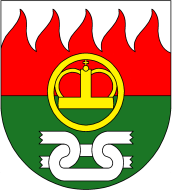    Provozní řád sběrného místa obce Hobšovice.   1. Základní údaje o zařízení. Název zařízení: Sběrné místo obce Hobšovice (dále jen „sběrné místo“) Vlastník zařízení: Obec Hobšovice, se sídlem na adrese Hobšovice čp. 38, 273 21 IČ: 00663948, Provozovatel zařízení: Obec Hobšovice, se sídlem na adrese Hobšovice čp. 38, 273 21 IČ: 00663948,  starosta obce: Jitka Jeřábková Dis., tel. 724181808. Významná telefonní čísla:    HASIČI 150      ZÁCHRANNÁ SLUŽBA 155      POLICIE 158Obec úřad Hobšovice: 312591229,724181808Otevírací doba:  09:00 – 11:00 hodin, ve svátek je zavřeno. Termíny otevření sběrného místa:  2019:   12.10., 16.11., 14.12.2020:   18.1., 15.2., 21.3., 11.4.,25.4.,9.5.,23.5.,6.6.,20.6.,4.7.,18.7.,1.8.,15.8.,29.8.,12.9.,17.10.,14.11.,19.12.2. Účel zařízení: Sběrné místo slouží bezplatně občanům, kteří mají trvalý pobyt na území obce a chalupářům, kteří vlastní nemovitost na území obce Hobšovice a mají zaplacen poplatek za provoz systému shromažďování sběru, přepravy, třídění, využívání a odstraňování komunálních odpadů na území obce Hobšovice. Sběrné místo není určeno pro podnikatele.3. Povinnost obsluhy zařízení: • Nepřijmout odpad, který neodpovídá seznamu odpadů a jejich složek uvedených ve vyhlášce o stanovení systému shromažďování, sběru, přepravy, třídění, využívání a odstraňování komunálních odpadů na území obce Hobšovice a v provozním řádu • Zabezpečit ukládání odpadu do určených kontejnerů, nádob nebo prostorů  • Prvotně zabezpečit ukládání tříděného odpadu a odpad který již nelze dále vytřídit uložit jako směsný komunální odpad • Zabezpečit odpad, u kterého by mohlo dojít k nebezpečným výluhům, před deštěm • Ohlásit každou skutečnost, která by mohla ohrozit život, zdraví, způsobit požár nebo technologické závady provozovateli • Včas požadovat odvoz plných kontejnerů a nádob a v celém areálu sběrného místa udržovat čistotu a pořádek • Po skončení provozní doby zajistit uzamčení objektu.   4. Ve sběrném místě je možno odkládat tyto odpady na základě předložení potvrzení z OÚ Hobšovice o zaplacení místního poplatku dle  OZV 4/2016: • Kovy: železný šrot, hliníkové předměty/plechovky od piva/, barevné kovy, plechovky od konzerv, hrnce apod.   • Objemné odpady: starý nábytek (křesla, židle, skříně, válendy apod.) rozebraný na části, podlahové krytiny (koberce, linolea), umyvadla, toalety. Omítky, suť, části cihel a menší kameny maximálně 3q za 1 rok. Obsluha přijme maximálně 3q stavební sutě (přívěsný vozík za automobil) za 1 rok na číslo popisné nemovitosti nacházející se v obci Hobšovice, Skůry a Křovice.-Obaly tetrapack (od mléka, džusů),-Tuky z domácností uzavřené v pet lahvích.5. Ve sběrném místě nelze ukládat tyto odpady:• Nebezpečné komunální odpady – sběr je zajištěn v rámci mobilního svozu dvakrát ročně: Jedná se o zbytky barev, autobaterie, chemikálie, zářivkové trubice, monočlánky, pneumatiky a ostatní nebezpečný odpad.• Elektrotechnika: televize, rádia, počítače, nefunkční sporáky, pračky, mikrovlnné trouby, ledničky apod.  Jedná se o odpad zpětného odběru - sběr je zajištěn v rámci mobilního svozu dvakrát ročně.Veškerý bioodpad. 6. Monitorování provozu zařízení.  Obsluha musí min. 1x týdně kontrolovat těsnost veškerých nádob a kontejnerů, ve kterých jsou umístěny odpady. Jakékoliv porušení shromažďovacího prostředku ihned nahlásí na Obecní úřad Hobšovice, tekl. 724181808.  Jakékoliv závady na shromažďovacích prostředcích a zařízení sběrného místa obsluha hlásí Obecnímu úřadu Hobšovice. 7. Opatření k omezení negativních vlivů zařízení a opatření pro případ havárie. Po dobu normálního provozu se nepředpokládá žádný negativní vliv na životní prostředí.   Celý pozemek je oplocen a uzamčen, aby nemohlo dojít k nedovolenému vniknutí na pozemek. Budova je také uzamčena. Třetina plochy sběrného místa je z panelů, na ostatní ploše je štěrkopísek. S nebezpečnými látkami se na sběrném místě nebude pracovat, proto nehrozí jejich únik.  8. Bezpečnost provozu a ochrana životního prostředí. V prostoru sběrného místa platí zákaz kouření, manipulace s otevřeným ohněm a zapalování jakéhokoliv odpadu a materiálu. Při vzniku požáru je nutné provést okamžitý zásah ručním hasicím přístrojem a ihned přivolat požární pomoc na telefonním čísle 150. Obsluha je dále povinna používat všechny dostupné bezpečnostní pomůcky a zacházet s odpadem natolik šetrně a opatrně, aby nedošlo k poškození zdraví lidí a životního prostředí. Každá mimořádná událost v prostoru sběrného místa musí být ihned hlášena provozovateli. V zimních měsících je nutné zajišťovat obslužnost zpevněné plochy. Sběrné místo je proto uklízeno technikou Obce Hobšovice. Obsluha sběrného místa je každý rok patřičně proškolena z BOZP a PO a musí dodržovat základní ustanovení bezpečnosti práce na pracovišti.Projednáno a schváleno na zasedání OZ obce Hobšovice dne 29.10.2018                                                                                         starostka obce Jitka Jeřábková Dis.                                                 